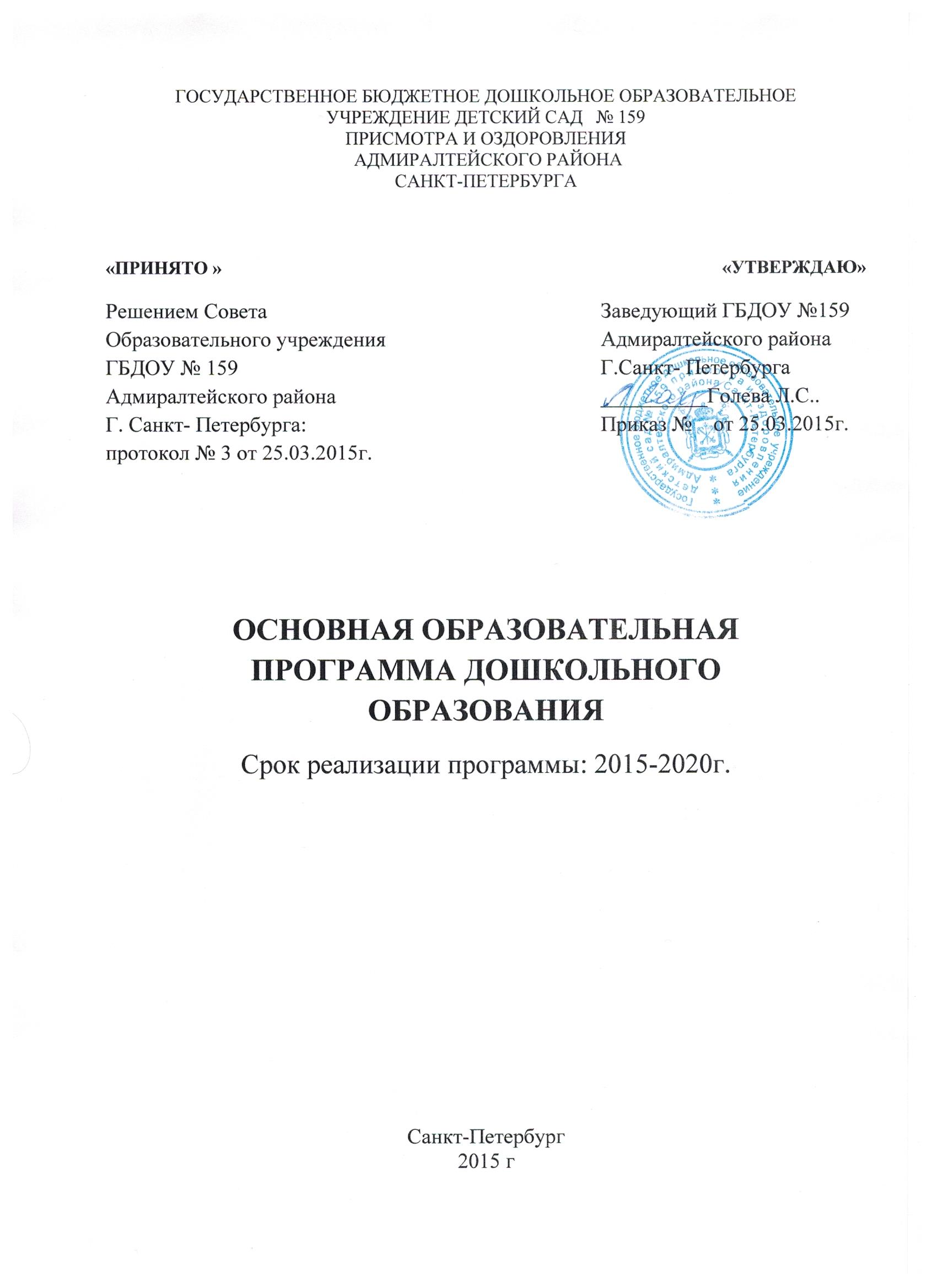 СОДЕРЖАНИЕ ОСНОВНОЙ ОБРАЗОВАТЕЛЬНОЙ ПРОГРАММЫ ДОШКОЛЬНОГО ОБРАЗОВАНИЯЦЕЛЕВОЙ РАЗДЕЛ ЦЕЛЕВОЙ РАЗДЕЛ ЦЕЛЕВОЙ РАЗДЕЛ 1.1Пояснительная записка1.1.1Общие положения (миссия ГБДОУ, общая характеристика ООП)1.1.2Цели и задачи деятельности образовательного учреждения по реализации основной образовательной программы дошкольного образования1.1.3Принципы и подходы к формированию образовательной программы1.1.4Возрастные и индивидуальные особенности контингента детей, воспитывающихся в образовательном учреждении1.1.5Планируемые результаты освоения основной образовательной программы дошкольного образованияСОДЕРЖАТЕЛЬНЫЙ РАЗДЕЛСОДЕРЖАТЕЛЬНЫЙ РАЗДЕЛСОДЕРЖАТЕЛЬНЫЙ РАЗДЕЛ2.1Содержание психолого – педагогической работы в соответствии с контингентом воспитанников, их индивидуальными и возрастными особенностями воспитанников2.1.1ОО «Социально – коммуникативное развитие»2.1.2ОО «Познавательное развитие»2.1.3ОО «Речевое развитие»2.1.4ОО «Художественно – эстетическое развитие»2.1.5ОО «Физическое развитие»2.2Приоритетные направления деятельности образовательного учреждения по реализации основной образовательной программы дошкольного образования2.3Описание форм, способов, методов и средств реализации основной образовательной программы дошкольного образования2.4Коррекционная работа в дошкольном образовательном учреждении 2.2.1Характеристика особенностей развития и индивидуальных возможностей детей (с учетом имеющихся отклонений развития и здоровья)2.2.2Программно-методическое обеспечение коррекционно-развивающей работы с детьми (методический комплекс)2.2.3Система индивидуально ориентированной психолого-медико-педагогической помощи детям (психолого-медико-педагогическое обследование, мониторинг динамики развития, планирование коррекционных мероприятий)2.2.4Модель взаимодействия педагогов и специалистов в реализации коррекционных мероприятий2.2.5Взаимодействие с родителями воспитанников2.2.6Взаимодействие с другими организациями по осуществлению коррекционной помощи детям;ОРГАНИЗАЦИОННЫЙ РАЗДЕЛОРГАНИЗАЦИОННЫЙ РАЗДЕЛОРГАНИЗАЦИОННЫЙ РАЗДЕЛ3.1Кадровое обеспечение по реализации основной образовательной программы дошкольного образования;3.2Материально – техническое обеспечение по реализации основной образовательной программы дошкольного образования3.3Учебно – методическое обеспечение по реализации основной образовательной программы дошкольного образования3.4Организация жизни детей по реализации основной образовательной программы дошкольного образования;3.4.1Режим пребывания воспитанников в дошкольном образовательном учреждении 3.4.2Система физкультурно-оздоровительной работы. Режим двигательной активности воспитанников3.4.3Модель организации непосредственно образовательной деятельности с детьми в разновозрастных группах3.4.43.5Предметно – развивающая среда ДОУ3.6Модель взаимодействие с родителями (законными представителями) воспитанников3.7Система мониторинга достижения планируемых результатов детьми освоения образовательной программыПРИЛОЖЕНИЯ